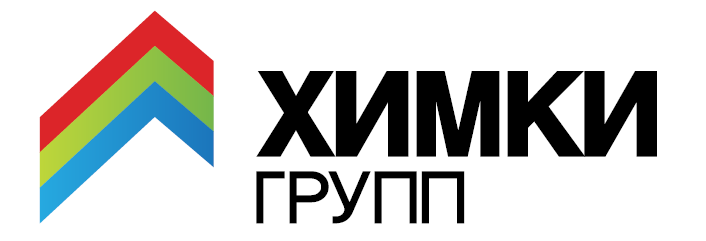 Сообщение в СМИ29 октября 2014г.Партнер девелоперской компании «Химки Групп» Дмитрий Котровский принял участие в IV Социальном Форуме России, который прошел в Центре Международной Торговли в Москве27-28 октября в Москве состоялся IV Социальный форум России – крупнейшее мероприятие, посвященное важным общественным проблемам, формирующим национальную социальную сферу. На Форуме, в котором приняли участие делегации из большинства регионов России, обсуждались приоритетные направления социальной политики страны и пути повышения ее эффективности. Организаторами форума выступили Государственная Дума РФ, Правительство Российской Федерации, Министерство труда и социальной защиты Российской Федерации, Совет по правам человека при Президенте РФ, Общественная палата Российской Федерации. В горячих дискуссиях и круглых столах принимали участие главы  федеральных и региональных министерств и ведомств, общественных палат, руководители федеральных социальных министерств, депутаты Государственной Думы РФ, сенаторы, представители бизнеса, социально-ориентированные некоммерческие организации.Участники стратегической сессии «Государственно-частное партнерство в социальной сфере» обсудили острую необходимость увеличения доли проектов, реализуемых в рамках государственно-частного партнерства, создание стабильного правового поля и обеспечения защиты инвесторов, участвующих в таких проектах, развитие материально-технической базы социальной инфраструктуры с применением различных видов  государственного участия. Все присутствующие признали важность скорейшего принятия на федеральном уровне единого закона о государственно-частном партнерстве с последующим внесением соответствующих поправок в отраслевое законодательство.Партнер «Химки Групп» Дмитрий Котровский, выступая на стратегической сессии, отметил, что развить современную, масштабную социальную инфраструктуру исключительно за счет капитальных вложений государства невозможно, поэтому эту миссию должен взять на себя девелоперский блок, уделяя больше внимания инфраструктурным объектам при строительстве жилой недвижимости.  Но крайне важно, чтобы жилая недвижимость оставалась при этом доступной по цене, а себестоимость инфраструктуры не перегружала проект, снижая его маржинальность и делая его неинтересным инвесторам - ведь сегодня вся себестоимость инфраструктуры, как правило, заложена в стоимость квадратного метра жилья.  «Именно механизмы ГЧП дают реальную возможность снизить объем «социальной нагрузки» в структуре стоимости квадратного метра жилой недвижимости  - исключительно с целью повышения доступности качественного современного жилья, построенного в непосредственной близости с современными школами, детскими садами, спортивными школами  медицинскими центрами.  Законодательная база должна быть единой, но необходим индивидуальный подход, понимание не только интересов государства и общества, но и специфических рисков бизнеса при строительстве объектов социальной инфраструктуры» - подчеркнул Котровский.   «Химки Групп» – флагман совершенно нового для нашей страны направления девелопмента. Наше призвание – это не только строительство и создание комфортного жилья, но и уникальной спортивно-образовательной инфраструктуры, повышающей уровень культурного и социального развития общества, а - главное - молодого поколения. При реализации наших проектов мы привлекаем в союзники профессиональных спортсменов, актеров, деятелей культуры – людей, чье кредо – быть истинными профессионалами, готовыми передать свое мастерство ученикам. Мы искренне верим, что именно такой девелопмент, направленный на совершенствование общества в целом, нужен сейчас нашей стране. «Химки Групп» реализует все свои проекты в соответствии с заявленными президентом России и губернатором Московской области новыми стандартами социально-ответственной застройки, без привлечения государственного финансирования.Пресс-служба «Химки Групп»Алла Аксёнова,8-926-140-77-38pr@himkigroup.ruAllacat777@gmail.comhttps://www.facebook.com/alla.axenova